Hearing Quiz Answers1.	How does our sense of hearing work?Sound makes the ear drum move, and this movement is amplified by the middle ear. This amplified movement causes fluid in the inner ear to move, and the hairs in the inner ear convert movement into electrical impulses that are sent to the brain.2.	Why do we have two ears?Two ears enable us to determine the direction of the sound we hear because sounds from one side take longer to travel to the farther ear.3.	How does a stethoscope work—the device used by doctors to listen to the sound of your heart?A stethoscope is a tube that picks up vibrations of the skin on your chest via a diaphragm. The diaphragm then converts the vibrations into sound that travels via the air in the tube to the doctor’s ears.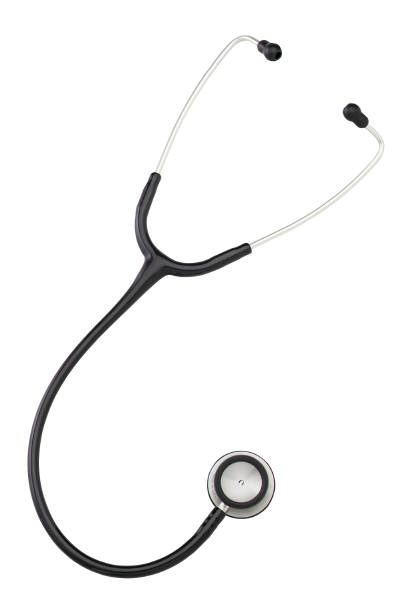 